Российский государственный университет им. А. Н. Косыгина (Технологии. Дизайн. Искусство).Гимназия«Согласовано»                                                           «Согласовано»                                                                   «Утверждаю»Методист                                                              Директор 						          Первый проректор-проректор по УМР /Л.Т.Конбекова /                                                    /Н.Ю.Киселева /    				                      /С.Г.Дембицкий/ 25  августа 2021 г.                                                   26  августа 2021 г.                                                              26 августа  2021 г.РАБОЧАЯ ПРОГРАММАпо рисунку, 102 ч.предмет, к-во часовдля ______11_класса_____             классна 2023 – 2024 учебный годСоставлена учителем гимназии РГУ им. А.Н. Косыгина:   	               Учебник:                    рисунок                                                                                                                                                  предмет		                                                                                                                Ли. Н. Рисунок. Основы академического рисунка.                                                                                                                                                                                 автор учебника   3 часа (108 ч. в год)количество часов                                                                                                                      Эксмо, 2019 год 	издательство, год издания Баскакова Марина Борисовна                                                                  Пояснительная записка Данная рабочая программа является адаптированной для Гимназии РГУ им. А.Н. Косыгина, представляет собой курс «Рисунка», ориентированный на контингент обучающихся и особенности образовательного процесса данной гимназии. Рисунок является ведущей дисциплиной, тесно связанной с другими предметами, а именно живописью и композицией. Задача курса состоит в том, чтобы научить детей видеть, понимать и изображать трехмерную форму на двухмерной плоскости листа, используя при этом знания композиции, пластического построения формы, перспективы, распределения света и навыки  графических приемов изображения. Вся работа строится последовательно - от простого к более сложному, к более самостоятельному исполнению и к всё большей степени завершенности рисунка. В процессе обучения учащиеся знакомятся с основными понятиями анатомии человеческого тела и лица, приобретают навыки изображения гипсовой и живой модели, архитектурных деталей и интерьера в целом, моделирования и построения сложных деталей, создания композиционно-грамотных и законченных работ. При этом важно сочетать длительные постановки с краткосрочными, вводить обучение технике быстрого рисунка для формирования легкости линии и четкости глаза. Основной задачей программы  по рисунку является освоение учащимися навыков передачи формы, конструктивного строения предметов, элементарных  законов линейной перспективы, пространственных соотношений, светотени, а так же изучение более сложной формы, такой как гипсовая голова.	В соответствии с учебным планом на предмет «Рисунок» отводится 102 часа в год.                                                                   Условия реализации программы:- занятия должны проходить в специальных классах, соответствующих необходимым требованиям; - продолжительность занятий и перерывов должна соответствовать нормам; - классы должны быть оборудованы раковиной с водой, мольбертами, стульями, подиумами для постановок, предметным фондом (гипсы и проч.); - методический фонд.                                                                         Необходимые материалы для работы: 1) Бумага (ватман разных форматов); 2) Карандаши различной мягкости; 3) Мягкие материалы (уголь, сангина, соус); 4) Кнопки или малярный скотч; 5) Ластик и клячка.                                                                                       Методы работы:- словесный (объяснение, рассказ); - наглядный (наблюдаемые предметы, явления, наглядные пособия, методические схемы и таблицы, педагогический рисунок);- проблемно – поисковый; - метод игровой мотивации.- практический (конкретные практические действия)                                                                                    Формы работы:-выполнение длительных академических постановок;- выполнение кратковременных набросков, зарисовок по памяти и с натуры;- упражнения на овладения различными графическими техниками;- 	занятия на пленере;- контрольные учебные постановки.                                                           Ожидаемые результаты и способы их проверки:Рисунок – дисциплина практическая, предполагающая выработку в первую очередь практических навыков. По окончании курса обучающийся должен уметь применить свои знания и умения на практике – уметь изображать предметы простой и сложной формы. Выпускник школы должен владеть материалами и техникой рисунка, уметь анализировать свой рисунок.	Промежуточная аттестация учащихся проводится в конце каждой четверти на контрольных уроках. Просмотр графических работ учащихся осуществляется один раз в полугодие. В конце обучения проводится итоговый просмотр экзаменационных работ. А также при аттестации учащихся учитывается его участие в конкурсах и выставках.                                                                                Содержание предмета: Рисунок – одно из средств познания окружающего мира. Логика рисунка строится на логике мышления, заставляет сознание моделировать действительность, вырабатывать навыки, координирующие работу глаза, мозга, руки. Учебный рисунок ставит своей целью изучение правил и приемов изображения объемных форм и пространств на плоскости. Основой обучения является рисование с натуры. Для того чтобы изображать то, что видишь, необходимо научиться видеть осознанно, выделяя характерные черты натуры, особенности ее восприятия. Изобразительная грамота подразумевает совокупность знаний и навыков, полученных в результате изучения основных положений изобразительного искусства. Освоение такой дисциплины как рисунок помогает будущему художнику в овладении различными техниками и видами графических материалов, приводит его к пониманию основных законов перспективы и объемно-пространственного мышления.Исходными понятиями в изучении курса являются характер и выразительность рисунка. По мере усложнения заданий возрастает роль детализации изображаемого предмета: более точной передачи силуэта и формы, пропорций, взаимоотношений с другими предметами – пространства и объема, фактурных свойств предметов.       Учащиеся должны достаточно свободно владеть рисовальным материалом. Поэтому программа предусматривает ряд специальных упражнений на овладение широким диапазоном графических средств: линией, штрихом, пятном и т.д. позволяющим передать тонкие нюансы формы в связи с общим замыслом работы.        Некоторые задания предназначены для овладения отдельными элементами «изобразительной грамоты»: перспективой, тональной организацией светотени, конструктивным построением предметов, выполнение набросков зарисовок с натуры и по представлению. Они обостряют восприятие, развивают наблюдательность и зрительную память учащихся.                                   В завершении учебного процесса по данной программе учащиеся должны:Уметь компоновать предметы в заданном форматеУметь анализировать пропорции и конструкцию предметов любой формыЗнать линейную и воздушную перспективуУметь с помощью штриха лепить форму и объём предметаПрименять знания о понятиях свето-тень, рефлекс, тоновые отношения, бликУметь передавать материальность предметаГрамотно использовать разный графический материалУметь воплощать свой замысел для создания художественно-графического образа постановки                                                                Формы и методы контроля, система оценок:Промежуточная аттестация учащихся проводится в конце каждого полугодия на контрольных уроках. Просмотр графических работ учащихся осуществляется один раз в полугодие. В конце обучения проводится итоговый просмотр экзаменационных работ. А также при аттестации учащихся учитывается его участие в конкурсах и выставках.                                                                             Список методической литературы:1) Анциферов, Л.Г. Анциферова, Т.Н. Кисляковская. Рисунок. Примерная программа дляДХШ и изобразительных отделений ДШИ. М., 20182) Барщ А. Рисунок в средней художественной школе. М.,: Издательство Академиихудожеств , 20163) Ватагин В. Изображение животных. М., 20144) Дейнека А. Учитесь рисовать. М., 20175) Ли н. Рисунок. Основы учебного академического рисунка: Учебник. - М.: Эксмо, 20196) Медведев Л. Формирование графического художественного образа на занятиях порисунку: Учеб. пособие для студентов худож. -граф. фак. пед. ин-тов. - М.: Просвещение,19867) Основы академического рисунка. 100 самых важных правил и секретов/ авт.-сост. В.Надеждина. - Минск: Харвест, 20138) Рисунок. Учебное пособие для студентов художников - граф.фак. пед. ин-тов. Под ред.А. Серова. М.: Просвещение, 20189) Ростовцев Н. Учебный рисунок: Учеб. для учащихся педучилищ по спец. 2019"Преподавание черчения и изобразит. искусства". 2-е изд., перераб. М.: Просвещение,198510) Соловьева Б. Искусство рисунка. Л.: Искусство, 201311) Фаворский В.А. Художественное творчество детей в культуре России первойполовины 20 века. М.: Педагогика, 201812) Хейл Р. Рисунок. Уроки старых мастеров: подробное изучение пластической анатомиичеловека на примере рисунков великих художников: пер. с англ. О. Герасиной/Р.Хейл. -М.: Астрель, 2019                                                                   Учебная литература:1. Барышников А.П. Перспектива. - М., 20142. Бесчастнов Н.П. Изображение растительных мотивов. М.: Гуманитарный издательскийцентр "Владос", 20173. Бесчастнов Н.П. Графика натюрморта. М.: Гуманитарный издательский центр "Владос", 20174. Бесчастнов Н.П. Черно-белая графика. М.: Гуманитарный издательский центр "Владос", 2016Первое полугодие - 54 уроков (54 ч.), второе полугодие – 54 уроков (54 ч.):                                                                            Примеры работ:                                              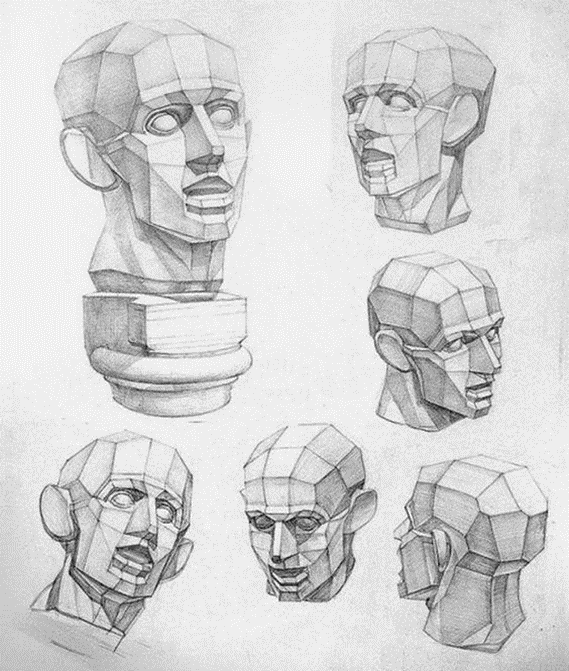 Рисунок 1. Конструктивно-пространственный рисунок обрубовочной головы Гудона в разных ракурсах.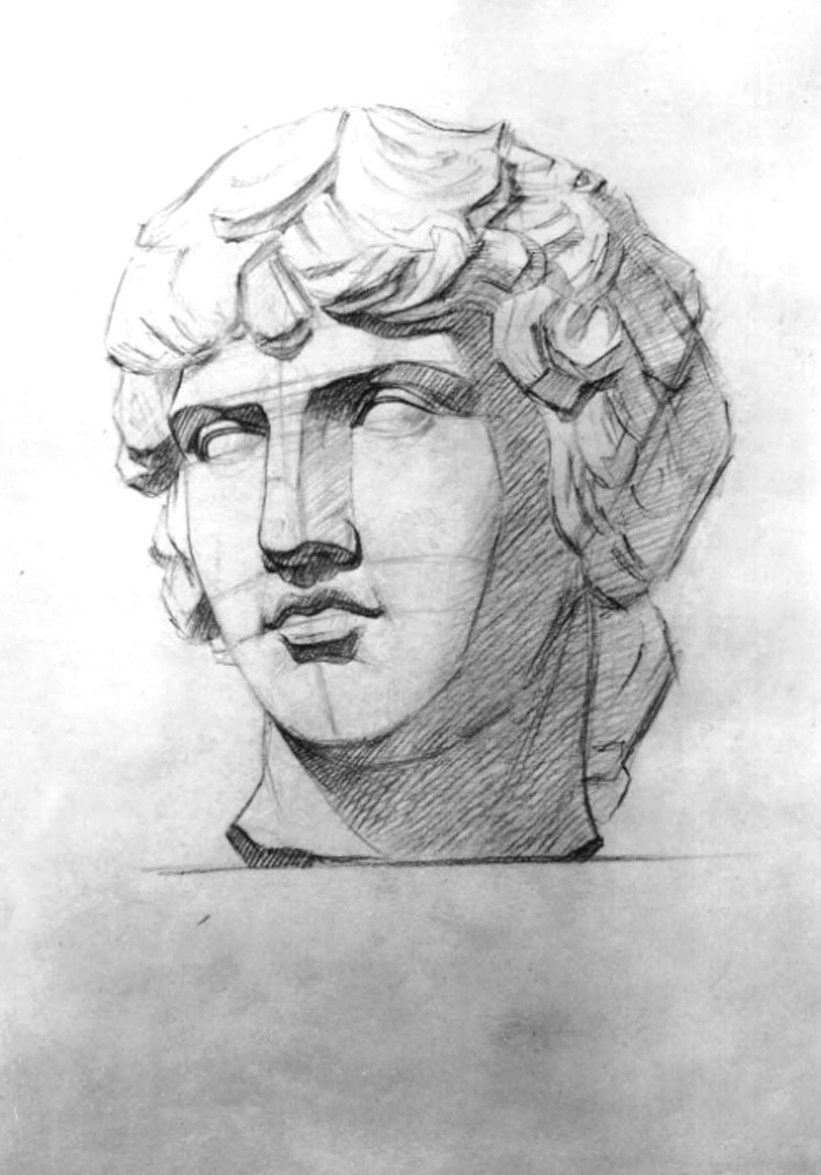 Рисунок 2. Конструктивно-пространственный рисунок гипсовой головы Антиноя.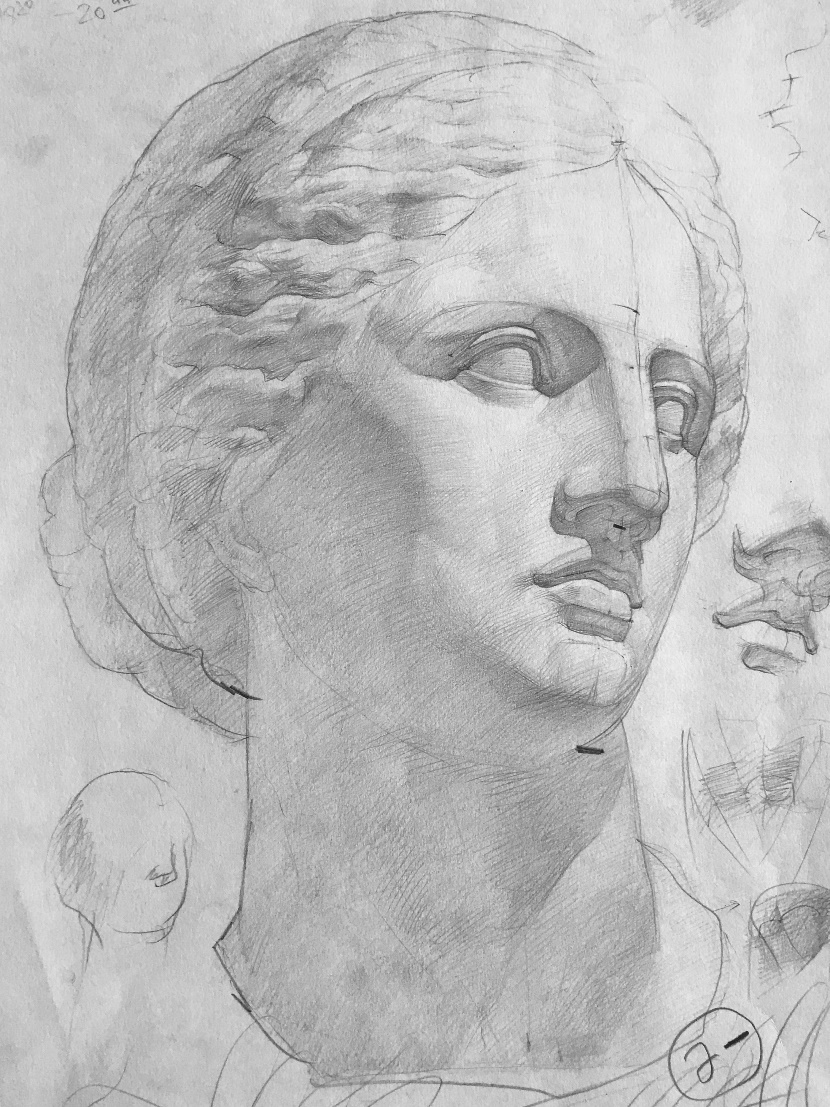 Рисунок 3. Конструктивно-пространственный рисунок гипсовой головы Венеры.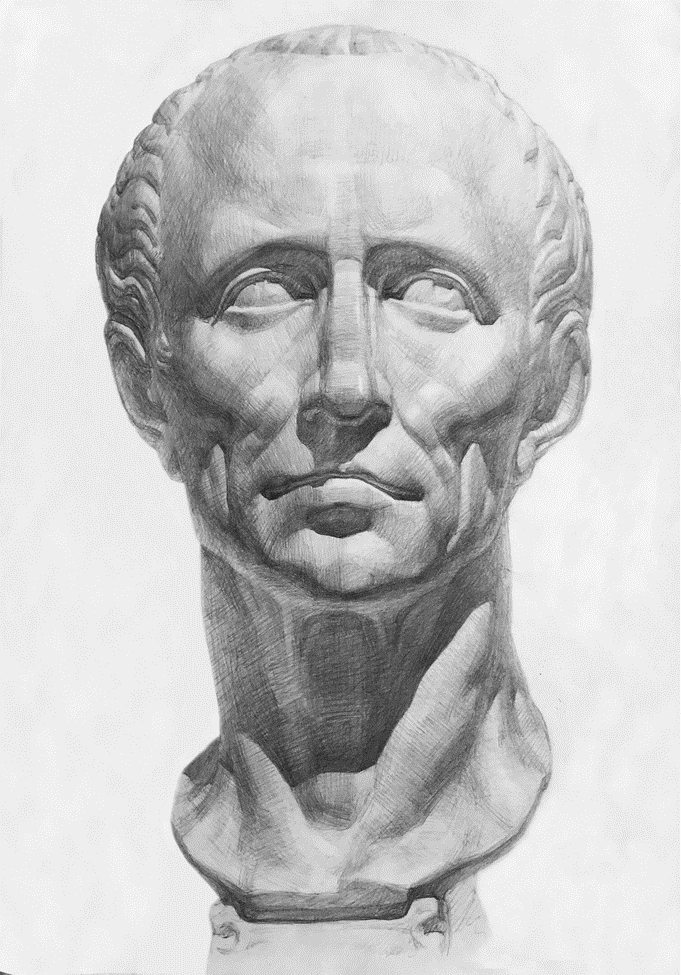 Рисунок 4. Конструктивно-пространственный рисунок гипсовой головы Цезаря.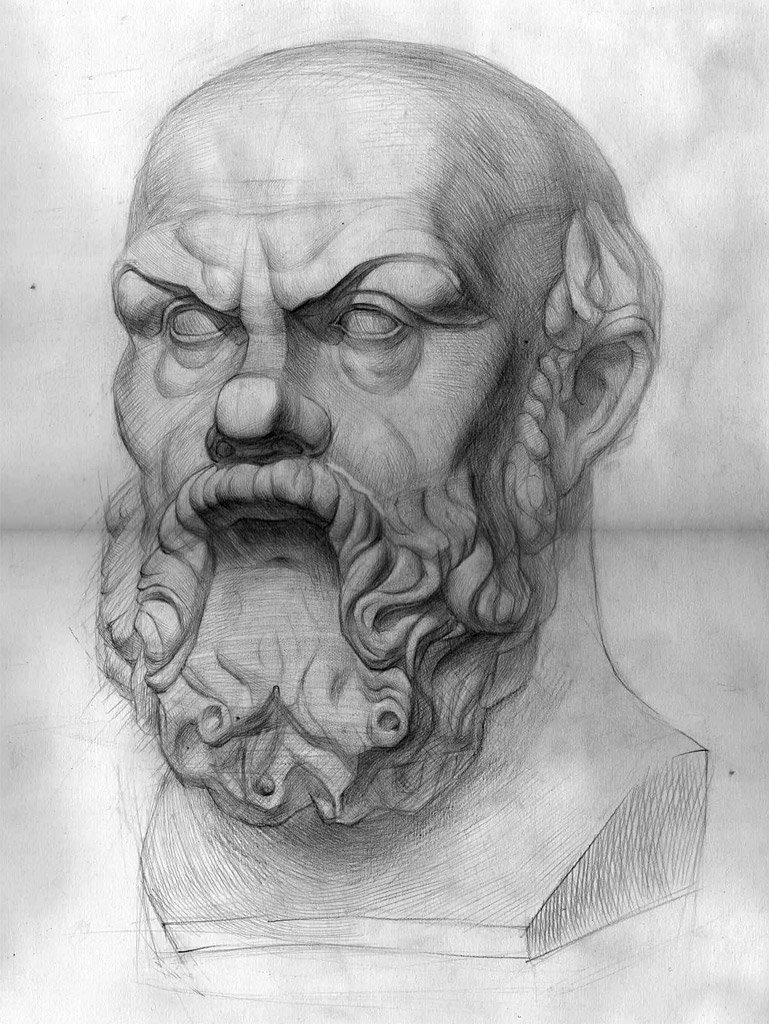 Рисунок 5. Конструктивно-пространственный рисунок гипсовой головы Сократа.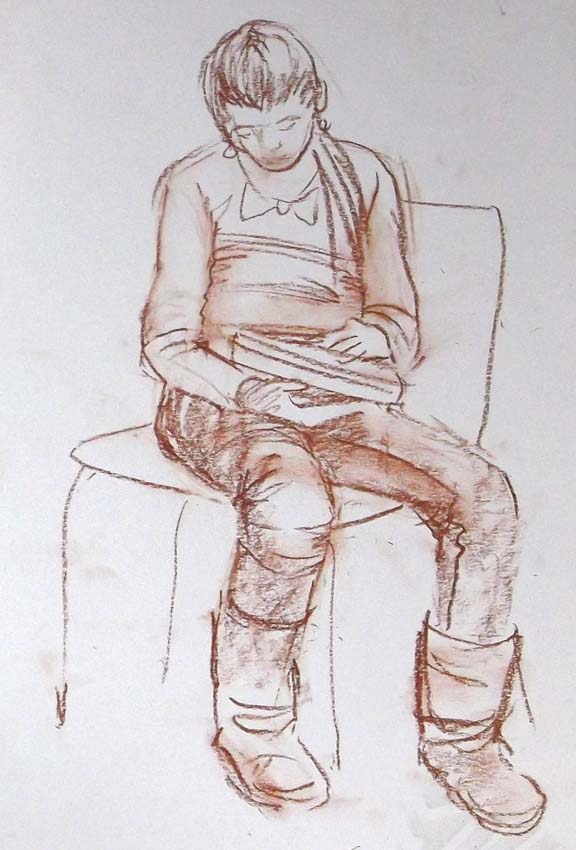 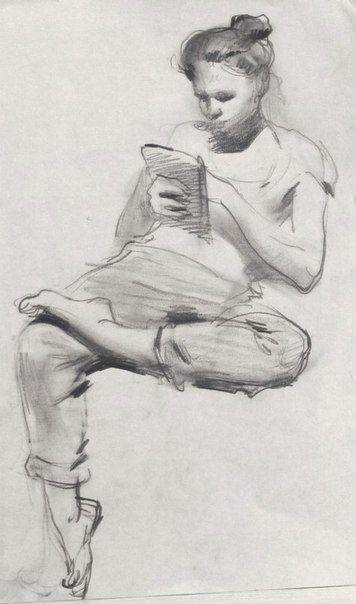 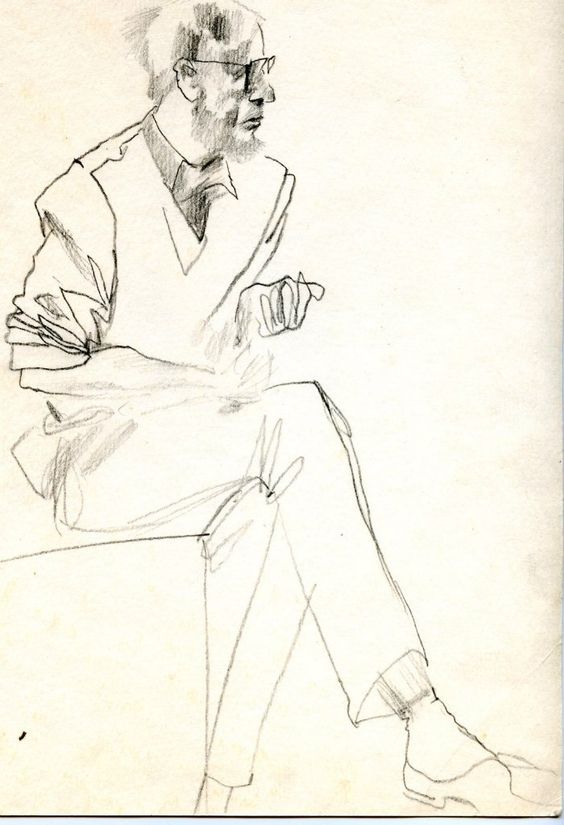 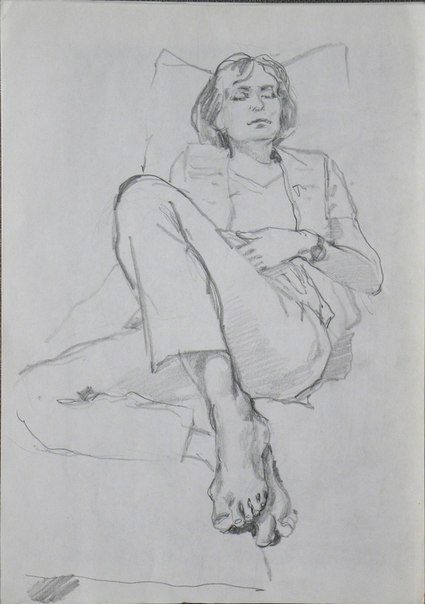 Рисунок 6. Наброски людеймягким материалом.РазделТемы уроковЧисло часовДом.заданиеРаздел 1. Технические приемы в освоении учебного рисункаУрок 1-3 Тема. Вводная беседа о рисунке. Организация работы.3Приобретение необходимых для работы материалов: ватман А3, писчая бумага А4, графитные карандаши НВ, В, 2В, ластик, «клячка», малярный скотчРаздел 2. Законы построения конструктивно-пространственного рисунка гипсовой головы человекаУрок 4-24 Тема. Объемно-конструктивный рисунок обрубовочной головы Гудона в разных ракурсах.3Наброски людей с натуры мягким материалом (соус, сепия, уголь), А4Урок 25-33 Тема. Объемно-конструктивный рисунок гипсовой головы Антиноя.3Наброски людей с натуры мягким материалом (соус, сепия, уголь), А4Урок 34-41 Тема. Объемно-конструктивный рисунок гипсовой головы Дианы.3Наброски людей с натуры мягким материалом (соус, сепия, уголь), А4Урок 42-51 Тема. Объемно-конструктивный рисунок гипсовой головы Диадумена.3Наброски людей с натуры мягким материалом (соус, сепия, уголь), А4Урок 52-54 Тема. Контрольный урок.Наброски людей с натуры мягким материалом (соус, сепия, уголь), А4Второе полугодиеРаздел 3. Конструктивно-пространственный рисунок гипсовой головы человекаУрок 55-58 Тема. Объемно-конструктивный рисунок гипсовой головы Венеры.3Наброски людей с натуры мягким материалом (соус, сепия, уголь), А4Урок 58-63 Тема. Рисунок Объемно-конструктивный рисунок гипсовой головы Апалона.3Наброски людей с натуры мягким материалом (соус, сепия, уголь), А4Урок 64-72 Тема. Объемно-конструктивный рисунок гипсовой головы римлянина3Наброски людей с натуры мягким материалом (соус, сепия, уголь), А4Урок 73-78 Тема. Объемно-конструктивный рисунок гипсовой головы Крестителя.3Наброски людей с натуры мягким материалом (соус, сепия, уголь), А4Урок 79-84 Тема. Объемно-конструктивный рисунок гипсовой головы Дарифора.3Наброски людей с натуры мягким материалом (соус, сепия, уголь), А4Урок 85-90 Тема. Объемно-конструктивный рисунок гипсовой головы Гатамелата.3Наброски людей с натуры мягким материалом (соус, сепия, уголь), А4Урок 91-96 Тема. Объемно-конструктивный рисунок гипсовой головы Сократа.3Наброски людей с натуры мягким материалом (соус, сепия, уголь), А4Урок 97-105 Тема. Объемно-конструктивный рисунок гипсовой головы Давида.3Наброски людей с натуры мягким материалом (соус, сепия, уголь), А4Урок 106-108 Тема. Контрольный урок.3